GIRAFES I ELEFANTS, AQUÍ TENIU LA PROPOSTA DE MATES PER AQUESTA SETMANA. PPODEU FER UNS QUANTS I DEMANEU ALS PARES LES AGULLES D’ESTENDRE LA ROBA.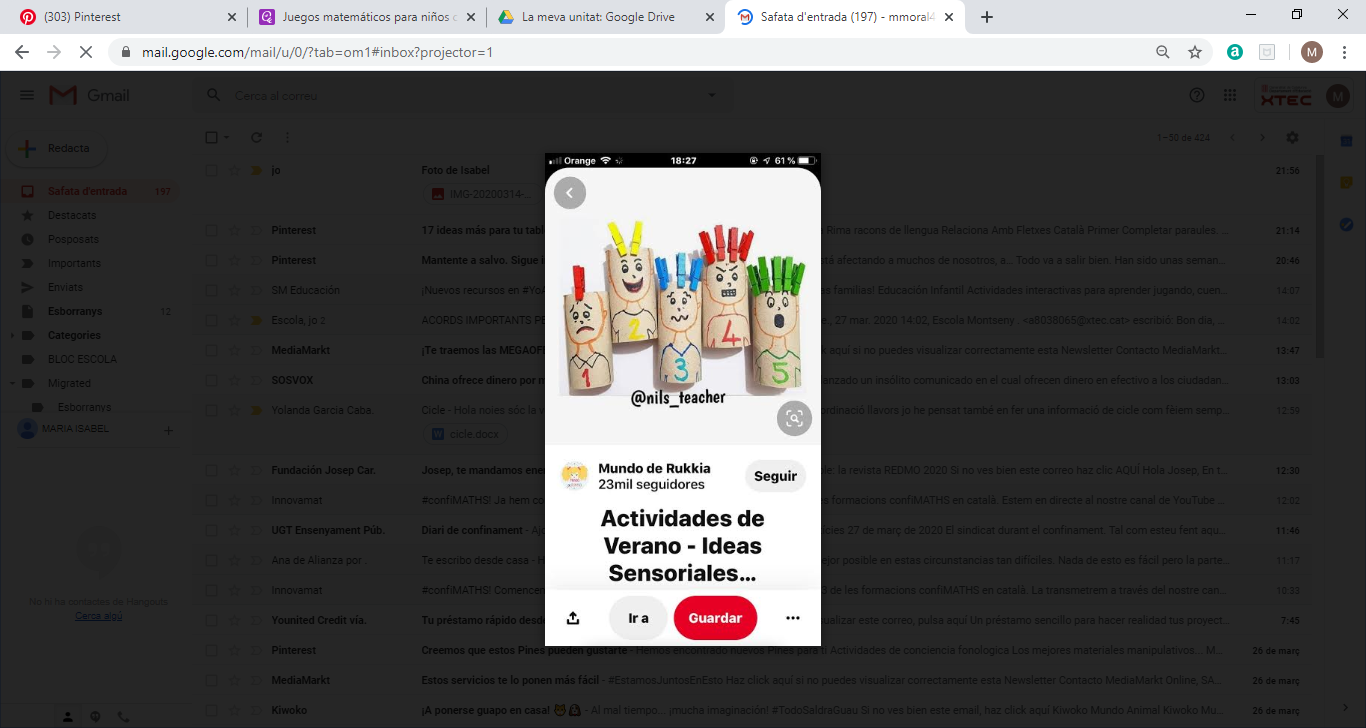 ‘ENVIEU UN CORREO AMB EL RESULTAT!!!! US ESPEREM!https://www.youtube.com/watch?v=ITUmXHq7Y-A     AQUÍ PODEU REPASSAR L’ABECEDARI, TOT BALLANThttps://www.youtube.com/watch?v=TdrqshVs1no&list=PLAEgyhwFFlNrvvhzFz3jyiqSber_XOJFp    EL CONTE DE LA SETMANA. NOMÉS CAL RESPONDRE UNA PREGUNTA...AL FINAL DEL CONTE, COM VA VESTIT EL REI? 